В период проведении независимой экспертизы  ( семь рабочих дней) предложения и замечания по проекту НПА просим сообщить письменно на электронный адрес администрациии Джумайловского сельского поселения Калининского района adm_dj_2006@mail.ruПРОЕКТ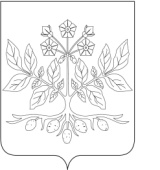 Совет  Джумайловского сельского поселения Калининского районаРЕШЕНИЕот____________________			                                               №   ____Х.ДжумайловкаО внесении изменений в решение Совета  Джумайловского  сельского поселения Калининского района  от  24 декабря 2015 года № 61 «О бюджетеДжумайловского сельского поселения Калининского района на 2016 год»В соответствии со статьями 9, 185, 187 Бюджетного кодекса Российской Федерации Совет Джумайловского сельского поселения  Калининского района р е ш и л:          1. Внести в решение Совета  Джумайловского  сельского поселения Калининского           района       от  24 декабря  2015 года      № 61 «О бюджетеДжумайловского сельского поселения Калининского района на 2016 год» следующие изменения:1.1. Пункт 1 решения «О бюджете Джумайловского сельского поселения Калининского района на 2016 год» изложить в следующей  редакции:1. Утвердить основные характеристики бюджета Джумайловского сельского поселения  Калининского района (далее по тексту – бюджет поселения) на 2016 год:1) общий объем доходов в сумме  7968,7тыс. рублей;2) общий объем расходов в сумме 8714,5тыс. рублей;3) верхний предел муниципального внутреннего долга Джумайловского сельского поселения  Калининского  района на 1 января 2017 года в сумме    1000 тыс. рублей, в том числе верхний предел долга по муниципальным гарантиям Джумайловского сельского поселения  Калининского района в сумме 0,0 тыс. рублей;4) дефицит  бюджета поселения в сумме 745,8 тыс. рублей.           2. Приложение № 2,3,4,5 изложить согласно приложений № 2,4,6,7           3.Опубликовать настоящее решение в газете «Калининец».5. Контроль за выполнением настоящего решения возложить на постоянную комиссию Совета Джумайловского сельского поселения Калининского района по бюджету, экономике, налогам и распоряжению муниципальной собственностью (В.И.Великий).6.  Решение вступает в силу со дня опубликованияГлава Джумайловскогосельского поселенияКалининского района                                                                    Е.И.Краснопюр                                                                                             "Приложение № 4к решению Совета Джумайловского                                                                           сельского поселения Калининского района"О бюджете Джумайловского сельского поселения Калининского района на                                                                            на 2016 год от_________________№____ Приложение № 6к решению Совета муниципальногоДжумайловского сельского                      поселения Калининского района"О бюджете Джумайловского                                                               сельского поселения Калининского районана 2016 годот________________№______Ведомственная структура расходов бюджета Джумайловского  сельского поселения на 2015 годПриложение №7к решению Совета Джумайловскогосельского поселения«О бюджете Джумайловскогосельского поселенияКалининского районана 2016 год»                                                                       от «    »               2015г. № Источники внутреннего финансирования дефицита  бюджета Джумайловского сельского поселения Калининского района на 2016 год                                                                                                              (тыс. рублей)Начальник  финансового отдела администрации Джумайловскогосельского поселенияКалининского района                                                              Т.И.БеляеваПриложение № 2Приложение № 2к решению Совета Джумайловскогок решению Совета Джумайловскогосельского поселениясельского поселения"О бюджете Джумайловского"О бюджете Джумайловскогосельского поселениясельского поселенияКалининского района на 2016 год" №  от "  " декабря 2015г.Калининского района на 2016 год" №  от "  " декабря 2015г.Объем поступлений  доходов в бюджет поселения по кодам видов (подвидов) классификации доходов бюджетов на 2016 год Объем поступлений  доходов в бюджет поселения по кодам видов (подвидов) классификации доходов бюджетов на 2016 год Объем поступлений  доходов в бюджет поселения по кодам видов (подвидов) классификации доходов бюджетов на 2016 год тыс.руб.КодНаименование доходаСуммаКодНаименование доходаСумма1 00 00000 00 0000 000Доходы3432,51 03 02200 01 0000 110Доходы от уплаты акцизов на дизельное топливо, моторные масла, автомобильный бензин и прямогонный бензин, подлежащите распределению между бюджетами субъектов РФ и местными бюджетами с учетом установленных дифференцированных нормативов отчислений в местные бюджеты1046,51 01 02000 01 0000 110Налог на доходы физических лиц4001 05 03000 01 0000 110Единый сельскохозяйственный налог2451 06 01030 10 0000 110Налог на имущество физических лиц, взимаемый по ставкам, применяемым к объектам налогообложения, расположенным в границах поселений3151 06 06000 10 0000 110Земельный налог14001 06 06013 10 0000 110Земельный налог, взимаемый по ставкам, установленным в соответствии с подпунктом 1 пункта 1 статьи 394 Налогового Кодекса Российской Федерации и применяемым к  объектам налогообложения, расположенным в границах поселения1 11 05035 10 0000 120Доходы от сдачи в аренду имущества, находящегося в оперативном управлении органов управления сельских поселений и созданных ими учрждений ( за исключением имущества муниципальных бюджетных и автономных учреждений)231 16 33050 10 0000 140Денежные взыскания (штрафы) за нарушение законодательства Российской Федерации о контрактной системе в сфере закупок товаров, работ, услуг для обеспечения государственных и муниципальных нужд для нужд сельских поселений32 00 00000 00 0000 000Безвозмездные поступления4536,22 02 00000 00 0000 000Безвозмездные поступления от других бюджетов бюджетной системы РФ, кроме бюджетов государственных внебюджетных фондов4564,92 02 01001 10 0000 151Дотации бюджетам поселений на выравнивание уровня бюджетной обеспеченности3529,82 02 02999 10 0000 151Прочие субсидии бюджетам поселений10182 02 03000 00 0000 151Субвенции бюджетам субъектов РФ и муниципальных образований80,12 02 03024 10 0000 151Субвенции бюджетам поселений на выполнение передаваемых полномочий субъектов РФ3,82 02 03015 10 0000 151Субвенции бюджетам поселений на осуществление полномочий по первичному воинсукому учету на территориях, где отсутствуют военные комиссариаты76,32 07 05000 10 0000 180Прочие безвозмездные поступления в бюджеты поселений102 19 05000 10 0000 151Возврат остатков субсидий, субвенций и иных 101,7Всего доходов7968,7Начальник финансового отделаНачальник финансового отделаНачальник финансового отделаДжумайловского сельского поселения                                            Т.И.БеляеваДжумайловского сельского поселения                                            Т.И.БеляеваДжумайловского сельского поселения                                            Т.И.БеляеваРаспределение бюджетных ассигнований бюджетапо разделам и подразделам функциональной классификации расходов Джумайловского сельского поселения Калининского района на 2016 годпо разделам и подразделам функциональной классификации расходов Джумайловского сельского поселения Калининского района на 2016 годпо разделам и подразделам функциональной классификации расходов Джумайловского сельского поселения Калининского района на 2016 годпо разделам и подразделам функциональной классификации расходов Джумайловского сельского поселения Калининского района на 2016 год№п/пНаименование показателяКод бюджетной классификации2016 годВсего расходов:00008714,5в том числе:1Общегосударственные расходы01003840,6Функционирование высшего должностного лица органа местного самоуправления0102570,0Функционирование законодательных (представительных) органов  местного самоуправления010310,0Функционирование высших органов исполнительной власти местных администраций01042657,6Обеспечение деятельности финансовых, налоговых и таможенных органов и органов финансового (финансово-бюджетного) надзора010643,4Резервные фонды011120,0Другие общегосударственные вопросы0113539,62Национальная оборона020076,3Мобилизационная вневойсковая подготовка 020376,33Национальная безопасность и правоохранительная деятельность030030,0Защита населения и территории от чрезвычайных ситуаций природного и техногенного характера, гражданская оборона030910,0Обеспечение пожарной безопасности031015,0Другие вопросы в области национальной безопасности и правоохранительной деятельности03145,04Национальная экономика04001379,6Сельское хозяйство и рыболовство04050,0Водное хозяйство040610,0Дорожное хозяйство (дорожные фонды)04091293,6Другие вопросы в области национальной экономики041276,05Жилищно – коммунальное хозяйство0500202,0Коммунальное хозяйство0502112,0Благоустройство050390,06Образование070010,0Молодёжная политика и оздоровлените детей070710,07Культура, кинематография 08003136,0Культура08013101,0Другие вопросы в области культуры, кинематографии080435,08Социальная политика100010,0Социальное обеспечение населения100310,09Физическая культура и спорт110010,0Массовый спорт110210,010Обслуживание государственного и муниципального долга130020,0Обслуживание  государственного внутренного  и муниципального долга130120,0Начальник финансового отдела Джумайловского сельского поселенияНачальник финансового отдела Джумайловского сельского поселенияНачальник финансового отдела Джумайловского сельского поселенияТ.И.Беляева (тыс. рублей) Наименование РзПРЦСРВРСумма на годВСЕГО:                8 714,5   1.Общегосударственные вопросы99201                3 840,6   Функционирование высшего должностного лица субъекта Российской Федерации и муниципального образования9920102                   570,0   Муниципальная программа Джумайловского селського поселения "Организация муниципального управления"992010201 1 01  00000                   570,0   Обеспечение деятельности высшего должностного лицо субъекта органа местного самоуправления992010201 1 01 00019                   570,0   Расходы на выплату персоналу органов местного самоуправления992010201 1 01 00019100                   570,0   Функционирование законодательных (представительных) органов государственной власти и представительных органов муниципальных образований9910103                     10,0   Муниципальная программа Джумайловского сельского поселения "Организация муниципального управления"991010301 1 04  00000                     10,0   Депутаты (члены) законодательного (представительного) органа местного самоуправления991010301 1 04 00019                     10,0   Иные закукпи товаров, работ и услуг.991010301 1 04 00019200                     10,0   Функционирование высших органов исполнительной власти местных администраций9920104                2 657,6   Муниципальная программа Джумайловского сельского поселения "Организация муниципального управления"992010401 1 02 00000                2 657,6   Расходы на обеспечение функций органов местного самоуправления992010401 1 02 00019                2 653,8   Расходы на выплату персоналу органов местного самоуправления992010401 0 02 00019100                2 600,0   Иные закупки товаров, работ и услуг для муниципальных нужд992010401 1 02  00019200                     28,8   Уплата налогов, сборов и иных платежей992010401 1 02 00019800                     25,0   Мероприятия по созданию и  организации деятельности административных комиссийй992010401 1 02 06019                       3,8   Иные закупки товаров, работ и услуг992010401 1 02 06019200                       3,8   Обеспечение деятельности финансовых, налоговых и таможенных органов и органов финансового (финансово-бюджетного) надзора9920106                     43,4   Муниципальная программа Джумайловского сельского поселения "Организация муниципального управления"992010601 1 05 00000                     43,4   Расходы на контрольно-счетную палату992010601 1 05 02002                     43,4   Иные межбюджетные трансферты992010601 1 05 02002500                     43,4   Резервные фонды9920111                     20,0   Муниципальная программа Джумайловского сельского поселения "Организация муниципального управления"992011101 1 06 00000                     20,0   Резервные фонды органов местного самоуправления992011101 1 06 01001                     20,0   Прочие расходы992011101 1 06 01001800                     20,0   Другие общегосударственные вопросы9920113                   539,6   Муниципальная программа Джумайловского сельского поселения "Организация муниципального управления"992011301 1  03 00000                     94,0   Выполнение функций территориальных органов местного самоуправления992011301 1 03 01029                     94,0   Иные закупки товаров, работ и услуг992011301 1 03 01029200                     94,0   Выполнение других обязательств государства992011301 1 03 01029                     18,0   Выполнение функций органами местного самоуправления (пох.учет)Иные закупи товаров, работ и услуг992011301 1 03 01029200                     18,0   Обеспечение деятельности администрации по укреплению материально-технической базы и прочим расходам992011301 1 03 01016                   427,6   Иные закупки товаров, работ и услуг992011301 1 03 01016200                   427,6   2Национальная оборона9920200                     76,3   Мобилизационная и  вневойсковая подготовка9920203                     76,3   Муниципальная программа Джумайловского сельского поселения "Организация муниципального управления"992020301 1 07 00000                     76,3   Осуществление  первичного воинского учета на территориях, где  отсутствуют военкоматы992020301 1 07 05118                     76,3   Расходы на выплаты персоналу органов местного самоуправления992020301 1 07 05118100                     75,6   Иные закупки товаров, работ и услуг992020301 1 07 05118200                       0,7   3Национальная безопасность и правоохранительная деятельность99203                     30,0   Защита населения и территории от последствий чрезвычайных ситуаций природного и техногенного характера, гражданская оборона9920309                     10,0   Муниципальная программа "Обеспечение безопасности населения Джумайловского селського поселения на 2015-2017 годы"992030904 1 00  00000                     10,0   Защита населения и территории в чрезвычайных ситуациях992030904 1 02 00000                     10,0   Предупреждение и ликвидация последствий чрезвычайных ситуаций и стихийных бедствий  природного и техногенного характера992030904 1 02 01027                     10,0   Закупка товаров,  работ и услуг для государственных и муниципальных нужд992030904 1 02 01027200                     10,0   Обеспечение пожарной безопасности9920310                     15,0   Муниципальная программа "Обеспечение безопасности населения Джумайловского селського поселения на 2015-2017 годы"992031004 1 04 00000                     15,0   Обеспечение первичных мер пожарной безопасности  в границах населенных пунктов поселения992031004 1 04 01030                     15,0   Иные закупки товаров, работ и услуг для обеспечения государственных (муницпальных) нужд992031004 1 04 01030 200                     15,0   Другие вопросы в области национальной безопасности и правоохранительной деятельности9920314                       5,0   Муниципальная программа "Обеспечение безопасности населения Джумайловского селського поселения на 2015-2017 годы"992031404 1 00 00000                       5,0   Обеспечение безопасности населения992031404 1 01 01003                       5,0   Иные закупки товаров, работ и услуг для государственных и муниципальных нужд992031404 1 01 01003200                       5,0   4Национальная экономика99204                1 379,6   Водное хозяйство9920406                     10,0   Водохозяйственные мероприятия992040658 0 03 00000                     10,0   Мероприятия в области использования. охраны водных объектов992040658 0 03 01031                     10,0   Иные закупки товаров, работ и услуг для государственных и муниципальных нужд992040658 0 03 01031 200                     10,0   Муницпальная программа "Дорожное хозяйство Джумайловского селсьокго поселения Калининского района на 2015-2017 годы"992040902 0 00 00000                1 293,6   Текущий ремонт и содержание дорог992040902 1 02 01032                1 260,6   Иные закупки товаров, работ и услуг для обеспечения государственных (муницпальных) нужд992040902 1 02 01032200                1 260,6   Субсидии на дополнительную помощь местным бюджетам для решения социально-значимых вопросов992040999 9 00 60050200                     33,0   Другие вопросы в области национальной экономики9920412                     76,0   Мероприятия по разработке комплексного развития коммунальной инфраструктуры992041257 0 00 00000                     76,0   Иные закупки работ и услуг для государственных и муницпальных нужд 992041257 0 01 01041200                     76,0   5Жилищно - коммунальное хозяйство99205                   202,0   Коммунальное хозяйство9920502                   112,0   Муницпальная программа "Развитие жилищно-коммунального хозяйства Джумайловского сельского поселения    Калининского района на 2015-2017 годы"992050205 1 01 00000                     10,0   Организация тепло, электро, водо, газо, водоснабжения и водоотведения  населения992050205 1 01 01039                     10,0   Иные закупки товаров, работ и услуг для государственных и муниципальных нужд992050205 1 01 01039200                     10,0   Организация тепло, газо, водо, водоотведения, водоснабжения 992050257 0 02 01039200                   102,0   Благоустройство9920503                     90,0   Муницпальная программа "Развитие жилищно-коммунального хозяйства Джумайловского сельского поселения    Калининского района на 2015-2017 годы"992050305 0 00 00000                     90,0   Уличное освещение992050305 1 02 01033                     50,0   Закупки товаров, работ и услуг для государственных и муниципальных нужд992050305 1 02 01033200                     50,0   Организация и содержание мест  захоронения992050305 1 04 01035                     15,0   Закупка товаров, работ и услуг для государственных и муниципальных нужд992050305 1 04 01035200                     15,0   Прочие мероприятия по  благоустройству поселений9920503 05 1  03 01036                     25,0   Закупка товаров, работ и услуг для государственных и муниципальных нужд992050305 1 03 01036200                     25,0   6Образование9920700                     10,0   Молодежная политика и оздоровление детей9920707Муницпальная программа "Молодежь поселения"992070707 0 00 00000                     10,0   Мероприятия в области молодежной политики992070707 1 01 01019                     10,0   Иные закупки товаров, работ и услуг для государственных и муниципальных нужд992070707 1 01 01019200                     10,0   7Культура, кинематография 99208                3 136,0   Культура9920801                3 101,0   Муниципальная программа "Развитие культуры Джумайловского селського поселения поселения Калининского района на 2015-2017 годы"992080103 0 00 00000                2 146,0   Мероприятия по пердоставлению субсидий бюджетным, автономным и иным некоммерческим организациям992080103 1 01 00000                1 680,0   Расходы на обеспечение деятельности (оказание услуг) муниципальных учреждений992080103 1 010 0059                1 680,0   Предоставление субсидий бюджетным и автономным учреждениям и иным некоммерческим организациям992080103 1 01 00059600                1 680,0   Друие мероприятия в области культуры992080103 1 02 00059                     96,0   Софинансирование государственной программы  Краснодарского края "Развитие культуры"Кадровое обеспечение сферы культуры и искусства  (библиотеки)992080103 1 02 00059100                     48,0   Софинансирование государственной программы  Краснодарского края "Развитие культуры"  (ЦКС) (код субсидии 0310)992080103 1 02 00059600                     48,0   Мероприятия по обеспечению деятельности МКУ Джумайловская сельская библиотека992080103 1 04 00000                   370,0   Совершенствование деятельности в сфере библиотечного обслуживания населения992080103 1 04 00059                   370,0   Расходы на выплату персоналу казенных учреждений в целях обеспечения выполнения функций государственными учреждениями992080103 1 04 00059100                   260,0   Иные закупки товаров, работ и услуг9920801  03 1 04 00059200                   100,0   Уплата налогов, сборов и иных платежей992080103 1 04 00059800                     10,0   Субсидии на поэтапное повышение уровня средней заработной платы работников муниципальных учрждений Краснодарского края в целях выполнения указов Президента РФ992080110 1 04 60120600                   881,0   Субсидии на поэтапное повышение уровня средней заработной платы работников муниципальных учрждений Краснодарского края в целях выполнения указов Президента РФ992080110 1 04 60120100                     74,0   Другие вопросы в области культуры, кинематографии9920804                     35,0   Муниципальная программа "Развитие культуры Джумайловского селського поселения поселения Калининского района на 2015-2017 годы"992080403 0  00 00000                       5,0   Мероприятия по сохранению, использованию, популяризации и охране объектов культурного наследия992080403 1 03 01008                       5,0   Иные закупки товаров, работ и услуг (сохранение памятников)992080403 1 03 01008200                       5,0   Субсидии на дополнительную помощь местныи бюджетам для решения социально-значимых вопросов(приобретение и установка памятника)992080499 9 00 60050200                     30,0   8Социальная политика99210                     10,0   Социальное обеспечение населения9921003                     10,0   Социальная помощь992100364 0 02 00000                     10,0   Обеспечение малоимущих граждан992100364 0 02 01037                     10,0   Иные закупки товаров, работ и услуг992100364 0 02 01037200                     10,0   11.Физическая культура и спорт99211                     10,0   Массовый спорт9921102                     10,0   Муниципальная программа "Развитие физической культуры и спорта в Джумайловском селськом поселении на 2015-2017 годы"992110206 1 00 00000                     10,0   Мероприятия по развитию физической культуры и спорта992110206 1 01 01007                     10,0   Прочие расходы992110206 1 01 01007200                     10,0   Обслуживание государственного и муниципального долга99213                     20,0   Обслуживание государственного внутреннего и муниципального долга992130154 0 00 00000                     20,0   Управление муниципальным долгом и муниципальными финансовыми активами992130154 0 02 00000                     20,0   Процентные платежи992130154 0 02 01002                     20,0   Обслуживание государственного внутреннего и муниципального долга992130154 0 02 01002700                     20,0   Начальник финансового отделаадминистрации Джумайловского сельского поселенияадминистрации Джумайловского сельского поселенияКалининского района               Т.И.БеляеваТ.И.Беляева№п/пКодНаименование групп, подгрупп, статей, подстатей, элементов, программ (подпрограмм), кодов экономической классификации источников внутреннего финансирования дефицита бюджета Сумма1.2.3.4.992 90 00 00 00 00 0000 000Источники финансирования дефицита бюджета – всего:330,0992 01 00 00 00 00 0000 000Источники внутреннегофинансирования дефицитабюджета      3301.992 01 03 00 00 00 0000 000Бюджетные кредиты от дру-гих  бюджетов бюджетной сис-темы Российской Федерации830,0992 01 03 00 00 00 0000 700Получение бюджетных креди-тов от других бюджетов бюд-жетной системы Российской Федерации в валюте Российс-кой Федерации830,0992 01 03 01 00 10 0000 710Получение бюджетных креди-тов от других бюджетов бюд-жетной системы Российской Федерации муниципальным бюджетом в валюте РоссийскойФедерации830,0992 01 03 01 00 10 0000 810Погашение бюджетных кредитов от других бюджетов бюджетной системы РФ муниципальным бюджетом в валюте Российской Федерации5002.992 01 05 00 00 00 0000 000Изменение остатков средств на счетах по учёту средств  бюджета415,8992 01 05 02 00 00 0000 500Увеличение прочих остатковсредств бюджетов-8798,7992 01 05 02 01 00 0000 510Увеличение прочих остатков денежных средств бюджетов-8798,7992 01 05 02 01 10 0000 510Увеличение прочих остатков денежных средств бюджета поселения-8798,7992 01 05 00 00 00 0000 600Уменьшение остатков средствбюджетов9214,5992 01 05 02 01 00 0000 610Уменьшение прочих остатков  денежных средств бюджетов9214,5992 01 05 02 01 10 0000 610Уменьшение прочих остатков денежных средств бюджета поселения9214,5